THÔNG TIN NHÂN SỰ TRƯỜNG THCS TÂN ANSTTẢnhThông tin cá nhân1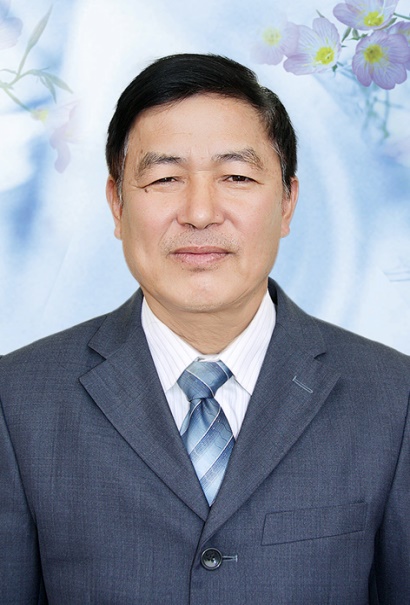 - Hiệu trưởng: Lê Văn Tiết
- Ngày sinh: 13/09/1956
- Trình độ C.môn: ĐH Toán
- Trình độ LLCT: Trung cấp- ĐT văn phòng: 033.3873742
- ĐT di động: 0983405514
- E-mail vp: C2tanan.qy.quangninh@moet.edu.vn- E-mail cá nhân: ledinhtiet@gmail.com2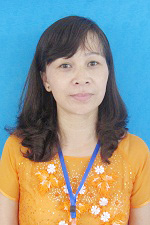 - P. Hiệu trưởng: Nguyễn Thị Mai- Ngày sinh: 21/04/1976- Trình độ C.môn: ĐH Hóa - Sinh- Trình độ LLCT: Trung cấp- ĐT văn phòng: 033.3873742- ĐT di động: 01699457668- E-mail vp: C2tanan.qy.quangninh@moet.edu.vn- E-mail cá nhân: nguyenmaitanan@gmail.com3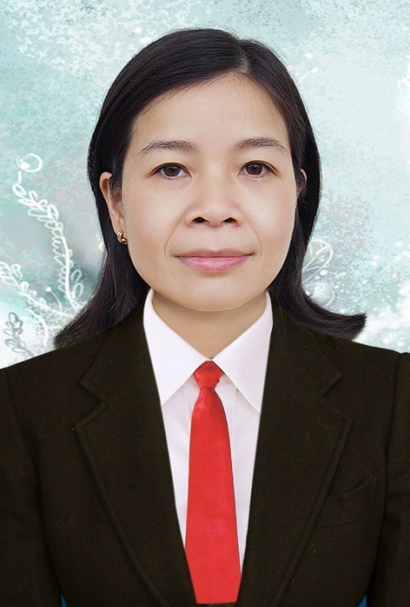 - Giáo viên: Hoàng Thị Khuyên- Ngày sinh: 18/08/1975- Trình độ C.môn: CĐ Toán - Lý- Trình độ LLCT: Sơ cấp- ĐT văn phòng: 033.3873742
- ĐT di động: 01642990035- E-mail vp:  hoangthikhuyen.c2tanan@pgdquangyen.edu.vn- E-mail cá nhân: khuyenhoangkhuyen75@gmail.com4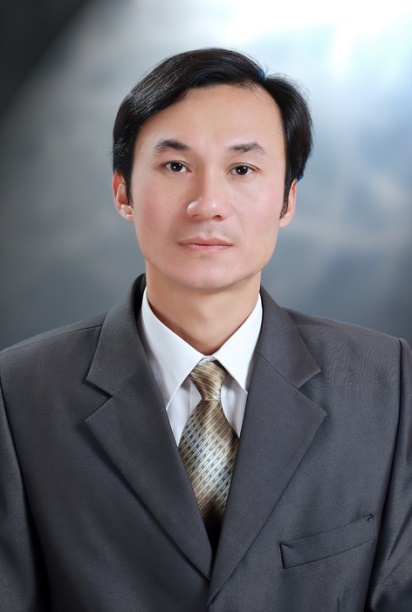 - Giáo viên: Nguyễn Năm Quý- Ngày sinh: 19/06/1977- Trình độ C.môn: ĐH Văn- Trình độ LLCT: Trung cấp- ĐT văn phòng: 033.3873742
- ĐT di động: 0984836013- E-mail vp:  nguyennamquy.c2tanan@pgdquangyen.edu.vn- E-mail cá nhân: quynhung77@gmail.com5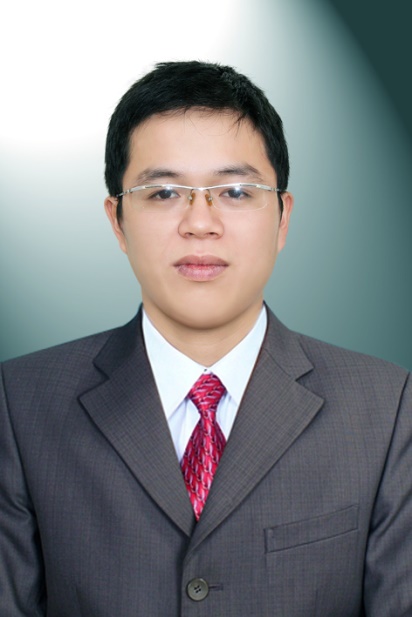 - Giáo viên: Hoàng Văn Thắng- Ngày sinh: 03/11/1985- Trình độ C.môn: ĐH Toán- Trình độ LLCT:  Sơ Cấp- ĐT văn phòng: 033.3873742
- ĐT di động: 01655805779- E-mail vp: hoangvanthang.c2tanan@pgdquangyen.edu.vn- E-mail cá nhân: mr.win031185@gmail.com6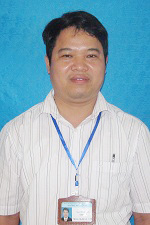 - Giáo viên: Nguyễn Hải Triều- Ngày sinh: 11/03/1976- Trình độ C.môn: ĐH Anh Văn- Trình độ LLCT: Sơ cấp- ĐT văn phòng: 033.3873742
- ĐT di động: 0974403076- E-mail vp: nguyenhaitrieu.c2tanan@pgdquangyen.edu.vn- E-mail cá nhân: trieu11031976@gmail.com7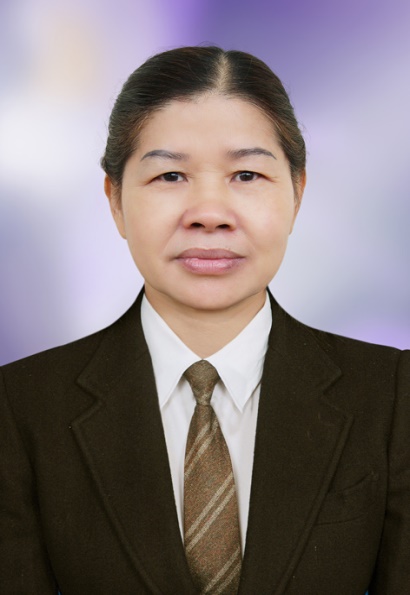 - Giáo viên: Trần Thị Trâm- Ngày sinh: 12/03/1961- Trình độ C.môn: CĐ Sinh - Địa- Trình độ LLCT:- ĐT văn phòng: 033.3873742
- ĐT di động: 0986616089- E-mail vp: tranthitram.c2tanan@pgdquangyen.edu.vn- E-mail cá nhân: 8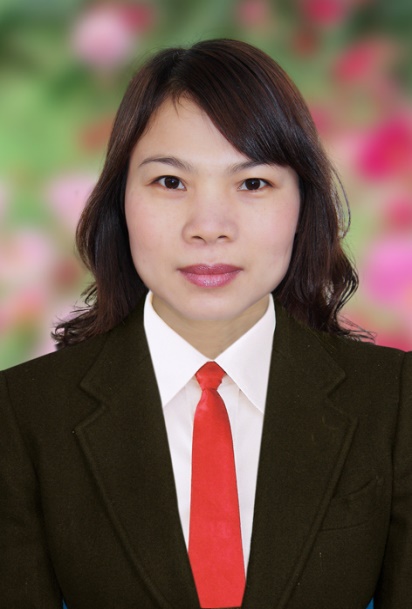 - Giáo viên: Đoàn Thúy Mơ - Ngày sinh: 07/07/1974- Trình độ C.môn: CĐ Âm nhạc- Trình độ LLCT: Sơ cấp- ĐT văn phòng: 033.3873742- ĐT di động: 0949250578- E-mail vp: doanthuymo.c2tanan@pgdquangyen.edu.vn- E-mail cá nhân: motuyentungmai@gmail.com9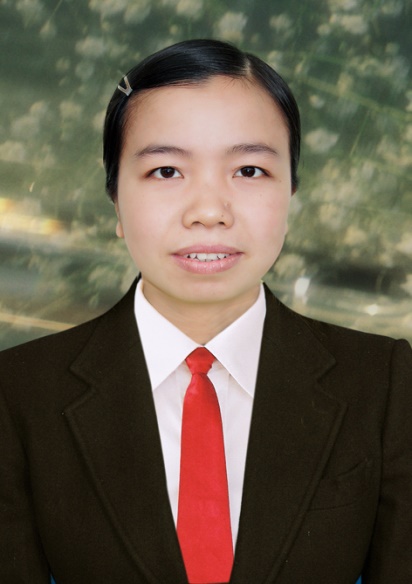 - Giáo viên: Mạc Thị Hồng Hạnh - Ngày sinh: 13/10/1979- Trình độ C.môn: ĐH Hóa - Sinh- Trình độ LLCT: Sơ cấp- ĐT văn phòng: 033.3873742- ĐT di động: 0982597179- E-mail vp: macthihonghanh.c2tanan@pgdquangyen.edu.vn- E-mail cá nhân: macthihonghanh@gmail.com10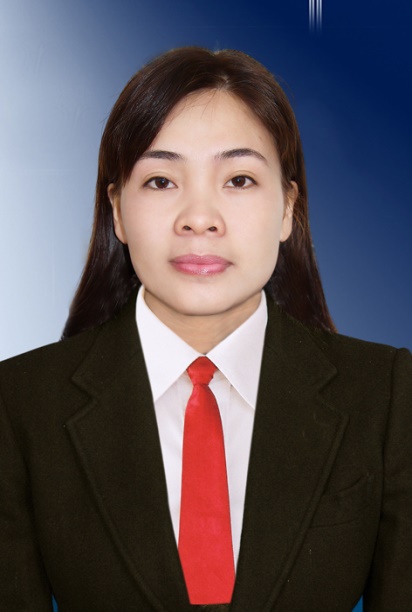 - Giáo viên: Ngô Thị Thanh Thủy - Ngày sinh: 08/03/1976- Trình độ C.môn: ĐH Văn- Trình độ LLCT: Sơ cấp- ĐT văn phòng: 033.3873742- ĐT di động: 01299114991- E-mail vp: ngothithanhthuy.c2tanan@pgdquangyen.edu.vn- E-mail cá nhân: thuyruathcstanan@gmail.com11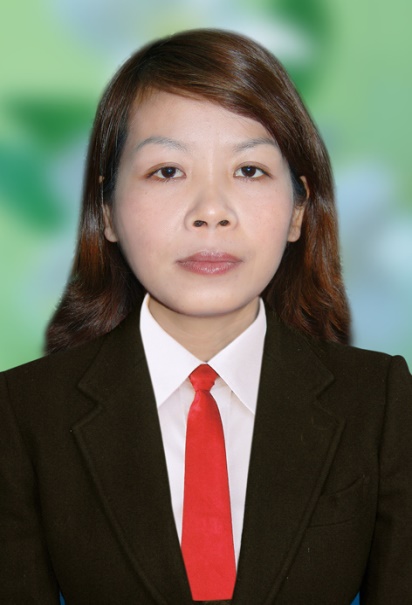 - Giáo viên: Phạm Thị Hoàng Yến - Ngày sinh: 26/07/1977- Trình độ C.môn: ĐH Văn- Trình độ LLCT: Sơ cấp- ĐT văn phòng: 033.3873742- ĐT di động: 0934697722- E-mail vp: phamhoangyen.c2tanan@pgdquangyen.edu.vn- E-mail cá nhân: phamhoangyen260777@gmail.com12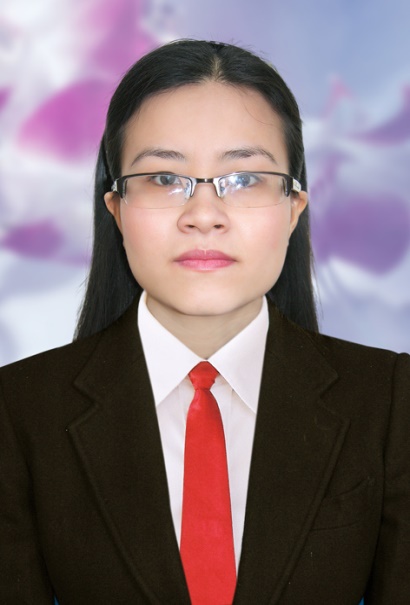 - Giáo viên: Lê Thị Thu Trang - Ngày sinh: 20/11/1983- Trình độ C.môn: ĐH Lý- Trình độ LLCT: Sơ cấp- ĐT văn phòng: 033.3873742- ĐT di động: 0945005666- E-mail vp: lethithutrang.c2tanan@pgdquangyen.edu.vn- E-mail cá nhân: lethithutranglong2011@gmail.com13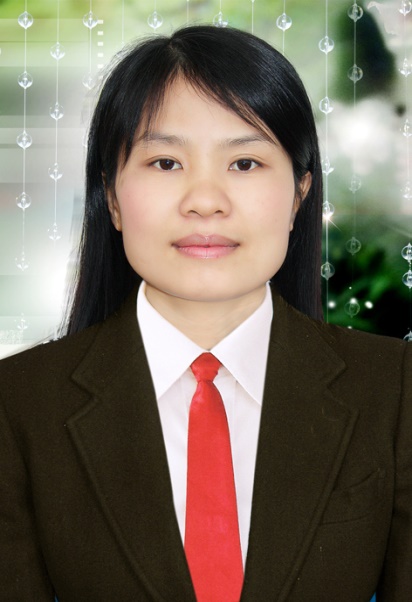 - Giáo viên: Phạm Thị Nam - Ngày sinh: 17/02/1983- Trình độ C.môn: ĐH Thể dục- Trình độ LLCT:- ĐT văn phòng: 033.3873742- ĐT di động: 0914486726- E-mail vp: phamthinam.c2tanan@pgdquangyen.edu.vn- E-mail cá nhân: phamnam.tanan@gmail.com14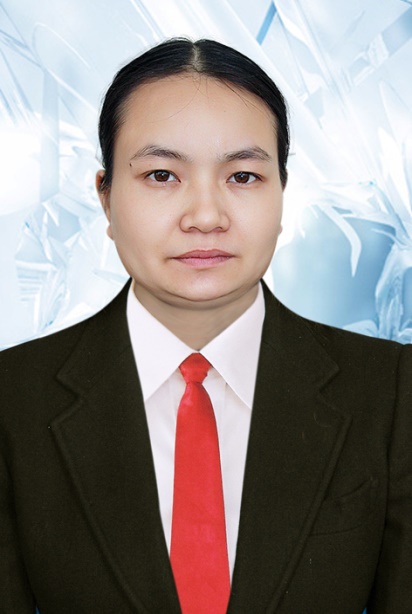 - Giáo viên: Vũ Duyên Hạnh- Ngày sinh: 16/01/1985- Trình độ C.môn: CĐ Âm nhạc- Trình độ LLCT:- ĐT văn phòng: 033.3873742- ĐT di động: 01694785434- E-mail vp: vuduyenhanh.c2tanan@pgdquangyen.edu.vn- E-mail cá nhân: vuduyenhanh16@gmail.com15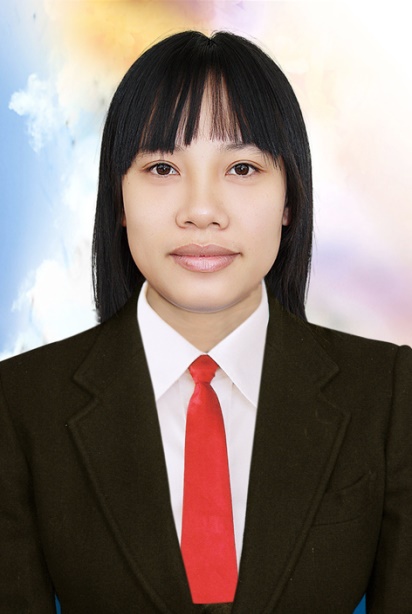 - Giáo viên: Nguyễn Thị Thủy- Ngày sinh: 20/9/1985- Trình độ C.môn: CĐ Mĩ thuật- Trình độ LLCT:- ĐT văn phòng: 033.3873742- ĐT di động: 01635909652- E-mail vp: nguyenthithuy.c2tanan@pgdquangyen.edu.vn- E-mail cá nhân: thuthuytanan@gmail.com16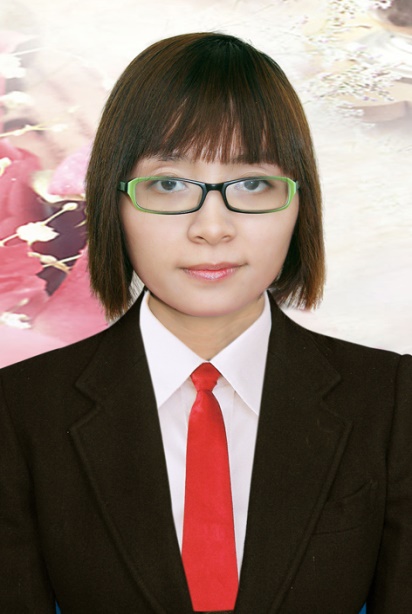 - Giáo viên: Trần Thị Hạnh- Ngày sinh: 18/8/1990- Trình độ C.môn: CĐ Toán - Lý- Trình độ LLCT: Sơ cấp- ĐT văn phòng: 033.3873742- ĐT di động: 01669215358- E-mail vp: tranthihanh.c2tanan@pgdquangyen.edu.vn- E-mail cá nhân: tranhanhcdspqn@gmail.com17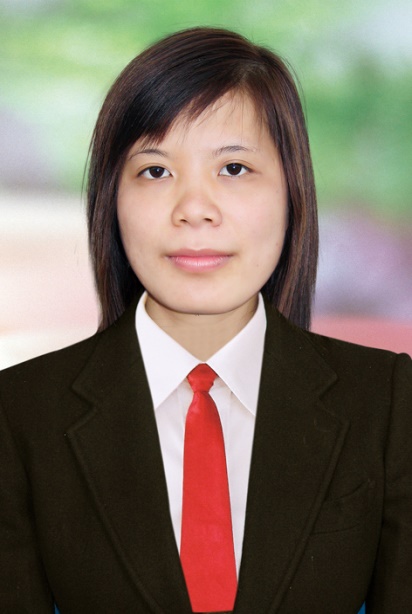 - Giáo viên: Nguyễn Thị Duyên - Ngày sinh: 4/8/1990- Trình độ C.môn: CĐ Văn - Sử- Trình độ LLCT:- ĐT văn phòng: 033.3873742- ĐT di động: 01674721700- E-mail vp: nguyenthiduyen.c2tanan@pgdquangyen.edu.vn- E-mail cá nhân: nguyenduyen.040890@gmail.com18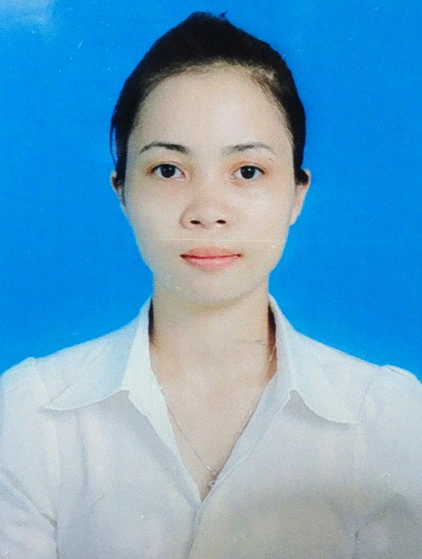 - Giáo viên:  Ngô Thị Duyên- Ngày sinh:  10/08/1992 	- Trình độ C.môn: CĐ Văn - Sử- Trình độ LLCT: - ĐT văn phòng: 033.3873742- ĐT di động:  01685480328- E-mail vp: ngothiduyen.c2tanan@pgdquangyen.edu.vn- E-mail cá nhân: ngothiduyenqn92@gmail.com19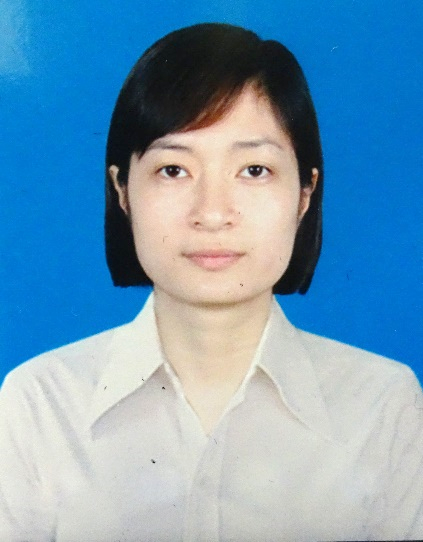  - Giáo viên:  Đồng Thị Thu Hiền- Ngày sinh:  23/12/1983 	- Trình độ C.môn: ĐH Anh- Trình độ LLCT: - ĐT văn phòng: 033.3873742- ĐT di động:  01687988999- E-mail vp: dongthithuhien.c2tanan@pgdquangyen.edu.vn- E-mail cá nhân: dongthuhien83@gmail.com20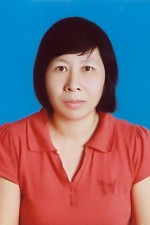 - Nhân viên: Lê Thị Nghĩa- Ngày sinh: 05/01/1973- Trình độ C.môn: TC Kinh tế- Trình độ LLCT: Sơ Cấp- ĐT văn phòng: 033.3873742- ĐT di động: 01678523752- E-mail vp: lethinghia.c2tanan@pgdquangyen.edu.vn- E-mail cá nhân: lethinghia1973@gmail.com21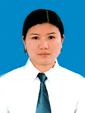 - Nhân viên: Đàm Thị Ngọc- Ngày sinh: 04/11/1982- Trình độ C.môn: ĐH kế toán- Trình độ LLCT:  Sơ Cấp- ĐT văn phòng: 033.3873742- ĐT di động: 01695777554- E-mail vp: damthingoc.c2tanan@pgdquangyen.edu.vn- E-mail cá nhân: damngocthcstanan@gmail.com22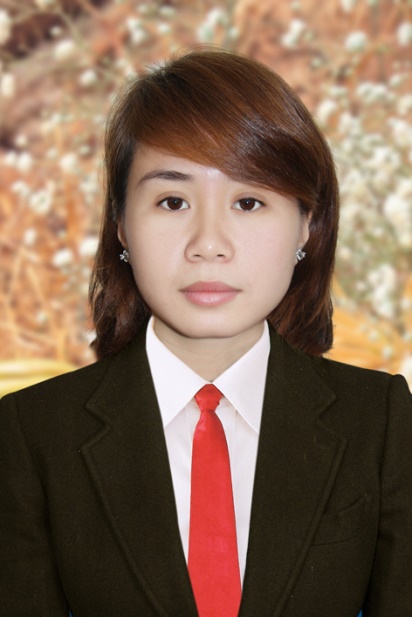 - Nhân viên: Lê Thị Hòa- Ngày sinh: 19/10/1990- Trình độ C.môn: TC Y tế- Trình độ LLCT:- ĐT văn phòng: 033.3873742- ĐT di động: 0974294395- E-mail vp: lethihoa.c2tanan@pgdquangyen.edu.vn- E-mail cá nhân: lehoa.tanan@gmail.com23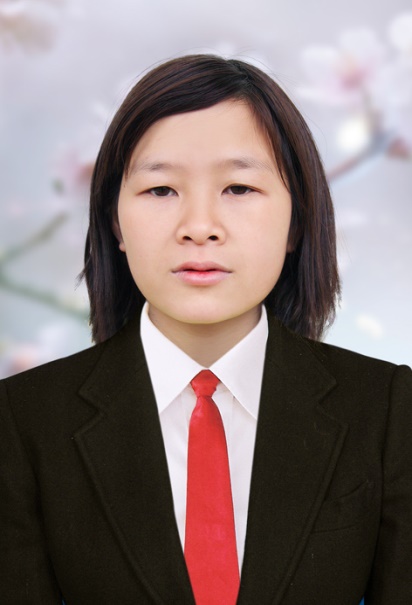 - Nhân viên: Trần Thị Bích Phượng - Ngày sinh: 16/11/1986- Chức vụ: Thiết bị thư viện- Trình độ LLCT:- ĐT văn phòng: 033.3873742- ĐT di động: 0941204182- E-mail vp: tranthibichphuong.c2tanan@pgdquangyen.edu.vn- E-mail cá nhân: tranbichphuong.tanan@gmail.com